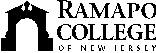 RAMAPO COLLEGE OF NEW JERSEYOffice of Media and Public RelationsPress ReleaseJanuary 29, 2021Contact: Angela Daidone		   	201-684-7477adaidon1@ramapo.eduRamapo College’s ‘Bringing Home Berrie’ Announces Faculty Film SeriesMAHWAH, N.J. -- The Angelica and Russ Berrie Center for Performing and Visual Arts at Ramapo College of New Jersey is pleased to announce a virtual Faculty Film Series on four Tuesdays in February. The series launches on Tuesday, February 2 at 7 p.m. with Ramapo College Associate Professor Kelly Dolak’s documentary film Loyalty Code. The film streaming will be available through registration on the Berrie Center website and is free.  After each broadcast, audiences will be able to join Lisa Campbell, Berrie Center Director, and the filmmaker for a live chat where they can ask questions.   Additional film screenings include the documentary film A Condor in the Reeds by Professor Marta Naomi Bautis on February 9; the docudrama Days of Atonement by Professor Shalom Gorewitz (with co-direction by Darryll Rudy) on February 16; and Blue Hole by Associate Professor Rowlett Neel Scott on February 23.While events are free, viewers are encouraged to consider making a gift to the Contemporary Arts Fund or the COVID-19 Student Emergency Fund through the Ramapo Foundation at www.ramapo.edu/giveFor more information about the films and to register for the screenings, go to:  www.ramapo.edu/berriecenter  ###Ramapo College of New Jersey is the state’s premier public liberal arts college and is committed to academic excellence through interdisciplinary and experiential learning, and international and intercultural understanding. The College is ranked #1 among New Jersey public institutions by College Choice, has been named one of the 50 Most Beautiful College Campuses in America by CondeNast Traveler, and is recognized as a top college by U.S. News & World Report, Kiplinger’s, Princeton Review and Money magazine, among others. Ramapo College is also distinguished as a Career Development College of Distinction by CollegesofDistinction.com, boasts the best campus housing in New Jersey on Niche.com, and is designated a “Military Friendly College” in Victoria Media’s Guide to Military Friendly Schools.Established in 1969, Ramapo College offers bachelor’s degrees in the arts, business, data science, humanities, social sciences and the sciences, as well as in professional studies, which include business, education, nursing and social work. In addition, the College offers courses leading to teacher certification at the elementary and secondary levels, and offers graduate programs leading to master’s degrees in Accounting, Business Administration, Creative Music Technology, Data Science, Educational Technology, Educational Leadership, Nursing, Social Work and Special Education, as well as a post-master’s Doctor of Nursing Practice. 